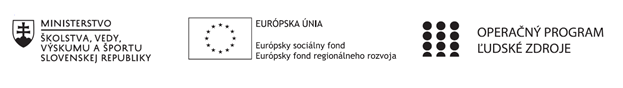 Správa o činnosti pedagogického klubu Príloha:Prezenčná listina zo stretnutia pedagogického klubuPokyny k vyplneniu Správy o činnosti pedagogického klubu:Prijímateľ vypracuje správu ku každému stretnutiu pedagogického klubu samostatne. Prílohou správy je prezenčná listina účastníkov stretnutia pedagogického klubu. V riadku Prioritná os – VzdelávanieV riadku špecifický cieľ – uvedie sa v zmysle zmluvy o poskytnutí nenávratného finančného príspevku (ďalej len "zmluva o NFP")V riadku Prijímateľ -  uvedie sa názov prijímateľa podľa zmluvy o poskytnutí nenávratného finančného príspevku V riadku Názov projektu -  uvedie sa úplný názov projektu podľa zmluvy NFP, nepoužíva sa skrátený názov projektu V riadku Kód projektu ITMS2014+ - uvedie sa kód projektu podľa zmluvy NFPV riadku Názov pedagogického klubu (ďalej aj „klub“) – uvedie sa  názov klubu V riadku Dátum stretnutia/zasadnutia klubu -  uvedie sa aktuálny dátum stretnutia daného klubu učiteľov, ktorý je totožný s dátumom na prezenčnej listineV riadku Miesto stretnutia  pedagogického klubu - uvedie sa miesto stretnutia daného klubu učiteľov, ktorý je totožný s miestom konania na prezenčnej listineV riadku Meno koordinátora pedagogického klubu – uvedie sa celé meno a priezvisko koordinátora klubuV riadku Odkaz na webové sídlo zverejnenej správy – uvedie sa odkaz / link na webovú stránku, kde je správa zverejnenáV riadku  Manažérske zhrnutie – uvedú sa kľúčové slová a stručné zhrnutie stretnutia klubuV riadku Hlavné body, témy stretnutia, zhrnutie priebehu stretnutia -  uvedú sa v bodoch hlavné témy, ktoré boli predmetom stretnutia. Zároveň sa stručne a výstižne popíše priebeh stretnutia klubuV riadku Závery o odporúčania –  uvedú sa závery a odporúčania k témam, ktoré boli predmetom stretnutia V riadku Vypracoval – uvedie sa celé meno a priezvisko osoby, ktorá správu o činnosti vypracovala  V riadku Dátum – uvedie sa dátum vypracovania správy o činnostiV riadku Podpis – osoba, ktorá správu o činnosti vypracovala sa vlastnoručne   podpíšeV riadku Schválil - uvedie sa celé meno a priezvisko osoby, ktorá správu schválila (koordinátor klubu/vedúci klubu učiteľov) V riadku Dátum – uvedie sa dátum schválenia správy o činnostiV riadku Podpis – osoba, ktorá správu o činnosti schválila sa vlastnoručne podpíše.Príloha správy o činnosti pedagogického klubu                                                                                             PREZENČNÁ LISTINAMiesto konania stretnutia: SSOŠ ELBA Smetanova 2, 080 05 PrešovDátum konania stretnutia: 26. október 2022Trvanie stretnutia: od 14,45 hod.	do 17,45 hod.		Zoznam účastníkov/členov pedagogického klubu:Meno prizvaných odborníkov/iných účastníkov, ktorí nie sú členmi pedagogického klubu  a podpis/y:Prioritná osVzdelávanieŠpecifický cieľ1.2.1 Zvýšiť kvalitu odborného vzdelávania a prípravy reflektujúc potreby trhu prácePrijímateľSúkromná stredná odborná škola – ELBA, Smetanova 2, PrešovNázov projektuVzdelávanie 4.0 – prepojenie teórie s praxouKód projektu  ITMS2014+312011ADL9Názov pedagogického klubu Pedagogický klub „podnikavý človek“ – aktívny občan, prierezové témy.Dátum stretnutia  pedagogického klubu26. októbra 2022Miesto stretnutia  pedagogického klubuSSOŠ Smetanova 2, 080 01 PrešovMeno koordinátora pedagogického klubuIng.  Valéria JurčováOdkaz na webové sídlo zverejnenej správyhttps://ssoselba.edupage.org/a/pedagogicky-klub-c-2?eqa=dGV4dD10ZXh0L3RleHQzNCZzdWJwYWdlPTE%3DManažérske zhrnutie:Cieľom stretnutia nášho klubu bola výmena a prezentácia Best practice s oblasti rozvoja podnikavosti a iniciatívy. Kľúčové slová: dobrá prax, námety k implementácii.Hlavné body, témy stretnutia, zhrnutie priebehu stretnutia: Hlavné body:Dobrá prax-prezentácie.Diskusia.Záver.Témy: Vzdelávanie 4.0, rozvoj podnikavosti a podnikavých kompetencií.Program stretnutia:Úvodné slovo- dobrá prax.Výmena dobrej praxe .Diskusia.Závery a odporúčania:Počas stretnutia sme prezentovali dobrú prax, aktivity, s ktorými máme skúseností, a ktoré môžu byť použité v ďalšej edukácii.Príklady:Best Practice 1Nápad ako riešenie problémovej úlohy:Spíšte čo najviac problémov – prípadov, ktoré by si vyžadovali lepšie riešenie, postrehov o zaujímavých riešeniach z filmov, médií, z cestovania v zahraničí. Zapíšte ich na tabuľu. Diskutujte o jednotlivých riešeniach. Pripravte si niekoľko otázok k uvedeným témam. Otázky v tejto fáze  neposudzujte z hľadiska uskutočniteľnosti.2. Pustite uzdu fantázii a snažte sa na základe uvedených podnetov vymyslieť riešenia. V prvom momente by mali byť čo najkreatívnejšie, bez ohľadu na to, ako by sa dali reálne podnikateľsky uchopiť. Môžete využiť aj brainstorming v skupine. 3. Spoločne alebo v  skupinách diskutujte o  nápadoch, hodnoťte ich z  viacerých uhlov pohľadu, podrobte ich kritike a zaznamenajte si k nim dôležité postrehy (alternatívy, plusy, mínusy). Napokon ich roztrieďte na reálne, budúce a nereálne.Best Practice 2Čo chýba na trhuNavrhnite produkt, ktorý bude mať určitý benefit, pre konkrétnu skupinu ľudí. Určte spotrebu materiálu, zdrojov, času k jeho výrobe.Odhadnite výrobné náklady, do ktorých zahrniete aj cenu práce (odvodenú od minimálnej mzdy). Stanovte cenu výrobku.  Opíšte úžitok produktu, a to najprv pre cieľovú skupinu, ktorej je primárne určený. Vyberte ďalšiu skupinu, pre ktorú bude výrobok určený- sekundárne.  Opíšte produkty, ktoré predstavujú na trhu konkurenciou. V čom je lepší váš produkt? Opíšte, akým spôsobom budete produkt distribuovať. Zvoľte spôsob marketingu. Navrhnite názov pre svoj produkt.  Sformulujte slogan, ktorý odráža jej podnikateľskú filozofiu. Definujte priestorové a technické požiadavky na vybavenie závodu k výrobe produktu. Pripravte si reklamnú kampaň, ktorou uvediete produkt na trh.Best PracticeChybné stratégie (podľa Bransona)Výberom produktu alebo služby na základe nízkej ceny, založenej na úsporách nákladov na úkor kvality. Takáto stratégia však na trhu ako jediná konkurenčná výhoda zvyčajne neobstojí. Oveľa lepšie je stavať svoj zámer na nápaditom produkte s primeranou kvalitou a adekvátnou cenou. Výberom produktu na trhu tovarov a služieb, ktoré zaznamenali pokles konkurencie v danom segmente. Nádej, že začínajúci podnikateľ prerazí na trhu tým, že obsadí miesto konkurenta, ktorý z trhu odchádza, môže byť márna. Je totiž možné, že úbytok konkurentov predznamenáva neperspektívnosť tohto trhu a nevhodne načasovaný vstup na trh. Šancu na tomto trhu má najskôr niečo originálne, na čo už zákazníci v tomto segmente dávno čakajú.  Výberom mimoriadne originálneho produktu, po ktorom sa dopyt ešte nesformoval, hoci v budúcnosti môže mať na trhu šancu. Pre začínajúceho podnikateľa môže byť obdobie čakania na dopyt, ktorý by mu zabezpečil očakávané výnosy, likvidačný. Nápad preto nemusí byť najmodernejšia technická novinka, opäť je priechodnejšia cesta priniesť zákazníkovi novú pridanú hodnotu a nápadité riešenie, odlišné od konkurencie. Ak je cesta na trh s originálnym tovarom natoľko lákavá, že sa oplatí čakať na odozvu zákazníkov, je pre podnikateľa vhodným riešením súčasne začať podnikať s komoditou, ktorá nie je ničím výnimočná a prináša očakávané zisky a ktorá pomôže firme preklenúť obdobie čakania na presadenie sa originálneho produktu.  Výberom produktu, ktorý všade na svete „letí“, bez adekvátneho prieskumu trhu a konkurencie.Odporúčame sa ďalej zaoberať zdieľaním dobrej praxe, ktorú sme si odskúšali v edukácii, a ktorú sme následne vyhodnotli ako efektívnu.Vypracoval (meno, priezvisko)Ing. Valéria JurčováDátum26. 10. 2022PodpisSchválil (meno, priezvisko)Mgr. Romana Birošová, MBADátum26. 10. 2022PodpisPrioritná os:VzdelávanieŠpecifický cieľ:1.2.1. Zvýšiť kvalitu odborného vzdelávania a prípravy reflektujúc potreby trhu prácePrijímateľ:Súkromná stredná odborná škola ELBA Smetanova 2080 05 PrešovNázov projektu:Vzdelávanie 4.0 – prepojenie teórie s praxouKód ITMS projektu:312010ADL9Názov pedagogického klubu:Pedagogický klub „podnikavý človek“ – aktívny občan, prierezové témyč.Meno a priezviskoPodpisInštitúcia1.Miriam BezegováSSOŠ ELBA Smetanova 2 Prešov2.Valéria JurčováSSOŠ ELBA Smetanova 2 Prešov3.Ľudmila LendackáSSOŠ ELBA Smetanova 2 Prešov4.Iryna LeshkoSSOŠ ELBA Smetanova 2 Prešov5.Eduardo SosaSSOŠ ELBA Smetanova 2 Prešovč.Meno a priezviskoPodpisInštitúcia